October 1, 2015Docket No. A-2015-2473487Utility Code:  110069TODD S STEWART ESQCOUNSEL FOR DOMINION RETAIL INCHAWKE MCKEON & SNISCAK LLP100 N 10th ST HARRISBURG PA 17101Re: Cancellation of Electric Generation Supplier License for Shipley Energy Company Dear Mr. Stewart:		On March 24, 2015, Shipley Energy Company (Shipley) filed an application to abandon its Electric Generation Supplier (EGS) license as a supplier in Pennsylvania.  Shipley was issued a permanent license on January 14, 1999, to serve all customer classes in the Electric Distribution Company (EDC) service territories throughout the Commonwealth of Pennsylvania.  Shipley indicated that it never sold electricity to customers or had any customers.There are no outstanding fines pending against Shipley.  There are also no outstanding formal or informal complaints.Based on the foregoing, the notification provisions under 52 PA Code Section 54.41(b) are waived, as are the notification provisions in the Interim Guidelines Regarding Notification by an EGS of Operational Changes Affecting Customer Service and Contracts, at Docket No. M-00960890F0013.  We believe that the relinquishment and abandonment of Shipley’s license will have no impact on the public, EDCs, or default service providers.  Therefore, the Commission approves, by this Secretarial Letter, Shipley’s application to abandon its EGS License at Docket No. A-110069 and its license is cancelled.		The Secretary’s Bureau shall remove the company’s name from all active utility lists maintained by the Commission.  The Bureau of Administrative Services shall remove the company from all assessment lists. 		If you have any questions in this matter, please contact Lee Yalcin of the Bureau of Technical Utility Services at lyalcin@pa.gov or 717-787-6723.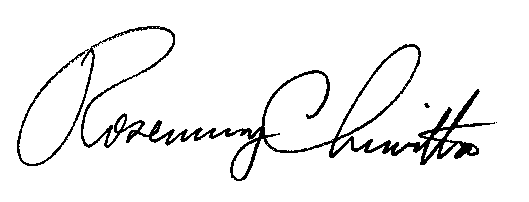 	Sincerely,	Rosemary Chiavetta	SecretaryCc:	Office of Consumer Advocate Office of Small Business Advocate	Department of Revenue, Bureau of Corporation TaxesDepartment of Revenue, Bureau of Compliance 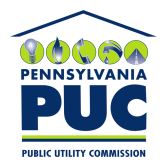 COMMONWEALTH OF PENNSYLVANIAPENNSYLVANIA PUBLIC UTILITY COMMISSIONP.O. BOX 3265, HARRISBURG, PA 17105-3265